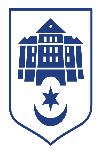 ТЕРНОПІЛЬСЬКА МІСЬКА РАДАУправління муніципальної інспекції
вул. Євгена Коновальця, 8, м. Тернопіль,  46020  тел.: 067-447-32-78; 067-447-31-86
е-mail: umptmr@gmail.comІнформація про виконану роботу управління муніципальної інспекції за період з 15.03.2024р. по 21.03.2024р.1.Спільно із працівниками служби контролю КП «Тернопільелектротранс» поведено обстеження роботи громадського транспорту (автобусів, тролейбусів): 19.03 та 21.03.2024р.  обстежено 72 одиниці громадського транспорту . Виявлено 6 фактів обігу готівки при розрахунку за оплату проїзду пасажирами. Також  контролерами накладено 5 штрафів за безквитковий проїзд .2.Здійснюється щоденне чергування  по вул. В’ячеслава Чорновола на предмет виявлення та недопущення стихійної торгівлі  на тротуарах та у заборонених місцях.3.Опрацьовано 9 звернень від громадян, які надійшли на Вайбер управління.4. Надано 16 вимог про усунення порушень суб’єктам господарювання щодо відсутності дозвільних документів на розміщення рекламних засобів , а також 31 вимогу щодо відсутності погодження комп’ютерного макету вивісок, робота продовжується і надалі.5. На виконання рішення виконавчого комітету «Про демонтаж вивісок»,  після надання суб’єктам господарювання попереджень про добровільний демонтаж  вивісок, демонтовано 12 вивісок, які розміщені без погодження  комп’ютерного макету.6. Проведено обстеження акваторії Тернопільського озера, порушень природоохоронного законодавства не виявлено.7. Інспекторами з паркування   винесено 289 адміністративних постанови за порушення правил паркування, 3 транспортні засоби евакуйовано.8. Проведено обстеження будівельних майданчиків на предмет дотримання Правил благоустрою Тернопільської міської ради та наявності дозвільних документів- порушень не виявлено.9. Обстежено 4 об’єкти суб’єктів господарювання   щодо наявності укладених угод на вивезення твердих побутових відходів по мікрорайону Дружба, за результатами інспекторами оформлено 1 адміністративний протокол за ст.152КУпАП.10. Проведено спільне відпрацювання з поліцейським офіцером громади, за результатами якого оформлено 1 адміністративний протокол за ст.152КУпАП                     ( неналежне утримання території).11.Проведено обстеження будинків у центральній частини вулиці Руська  на предмет виявлення балконів , які перебувають у аварійному стані. Так обстежено 28 будинків, у яких 60 балконів є аварійними.Начальник управління                                                               Ігор МАКСИМІВ